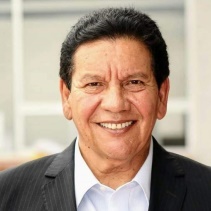 Datos PersonalesDatos PersonalesNombreOscar Arturo Ayala GalindoCargo a desempeñarDirector General de Asentamientos Humanos  Dirección de trabajoC. Ayuntamiento y Sanders #310  Col. Santa Rosa Teléfono737-09-00 ext 70801 Correo electrónicoarturo.ayala@juarez.gob.mx  Nivel de estudios Licenciatura en Derecho- UACJ-  
Cédula profesional: sin tramitarHabilidades/Capacidades.Experiencia Administrativa, facilidad de atención a publico personalizada, con aptitudes de liderazgo y Pro-activo, capaz de tomar decisiones bajo presión, con actitud servicio. Experiencia relacionada con el cargo actualExperiencia relacionada con el cargo actualEmpresaCargo y funciónNotaria Publica 10Banco Serfin S.A. hoy Banco Santander S.A. de México Sindicato Único de Trabajadores de Serfin.Abogado PostulanteDirector Relaciones LaboralesAsistente Múltiple   ( Dirección)Secretario General